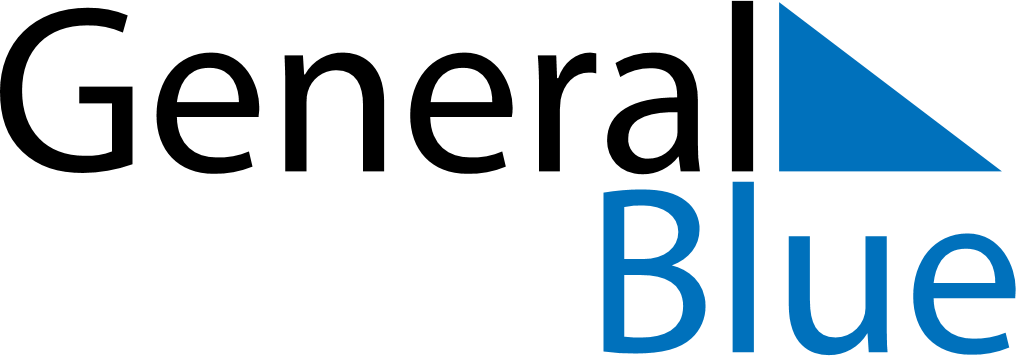 May 2024May 2024May 2024May 2024May 2024May 2024God, Pest, HungaryGod, Pest, HungaryGod, Pest, HungaryGod, Pest, HungaryGod, Pest, HungaryGod, Pest, HungarySunday Monday Tuesday Wednesday Thursday Friday Saturday 1 2 3 4 Sunrise: 5:25 AM Sunset: 7:55 PM Daylight: 14 hours and 29 minutes. Sunrise: 5:24 AM Sunset: 7:56 PM Daylight: 14 hours and 32 minutes. Sunrise: 5:22 AM Sunset: 7:57 PM Daylight: 14 hours and 35 minutes. Sunrise: 5:21 AM Sunset: 7:59 PM Daylight: 14 hours and 38 minutes. 5 6 7 8 9 10 11 Sunrise: 5:19 AM Sunset: 8:00 PM Daylight: 14 hours and 41 minutes. Sunrise: 5:18 AM Sunset: 8:02 PM Daylight: 14 hours and 44 minutes. Sunrise: 5:16 AM Sunset: 8:03 PM Daylight: 14 hours and 46 minutes. Sunrise: 5:15 AM Sunset: 8:04 PM Daylight: 14 hours and 49 minutes. Sunrise: 5:13 AM Sunset: 8:06 PM Daylight: 14 hours and 52 minutes. Sunrise: 5:12 AM Sunset: 8:07 PM Daylight: 14 hours and 55 minutes. Sunrise: 5:10 AM Sunset: 8:08 PM Daylight: 14 hours and 57 minutes. 12 13 14 15 16 17 18 Sunrise: 5:09 AM Sunset: 8:10 PM Daylight: 15 hours and 0 minutes. Sunrise: 5:08 AM Sunset: 8:11 PM Daylight: 15 hours and 3 minutes. Sunrise: 5:06 AM Sunset: 8:12 PM Daylight: 15 hours and 5 minutes. Sunrise: 5:05 AM Sunset: 8:14 PM Daylight: 15 hours and 8 minutes. Sunrise: 5:04 AM Sunset: 8:15 PM Daylight: 15 hours and 10 minutes. Sunrise: 5:03 AM Sunset: 8:16 PM Daylight: 15 hours and 13 minutes. Sunrise: 5:02 AM Sunset: 8:17 PM Daylight: 15 hours and 15 minutes. 19 20 21 22 23 24 25 Sunrise: 5:00 AM Sunset: 8:19 PM Daylight: 15 hours and 18 minutes. Sunrise: 4:59 AM Sunset: 8:20 PM Daylight: 15 hours and 20 minutes. Sunrise: 4:58 AM Sunset: 8:21 PM Daylight: 15 hours and 22 minutes. Sunrise: 4:57 AM Sunset: 8:22 PM Daylight: 15 hours and 24 minutes. Sunrise: 4:56 AM Sunset: 8:23 PM Daylight: 15 hours and 27 minutes. Sunrise: 4:55 AM Sunset: 8:24 PM Daylight: 15 hours and 29 minutes. Sunrise: 4:54 AM Sunset: 8:26 PM Daylight: 15 hours and 31 minutes. 26 27 28 29 30 31 Sunrise: 4:53 AM Sunset: 8:27 PM Daylight: 15 hours and 33 minutes. Sunrise: 4:53 AM Sunset: 8:28 PM Daylight: 15 hours and 35 minutes. Sunrise: 4:52 AM Sunset: 8:29 PM Daylight: 15 hours and 37 minutes. Sunrise: 4:51 AM Sunset: 8:30 PM Daylight: 15 hours and 38 minutes. Sunrise: 4:50 AM Sunset: 8:31 PM Daylight: 15 hours and 40 minutes. Sunrise: 4:50 AM Sunset: 8:32 PM Daylight: 15 hours and 42 minutes. 